Tarakhtiienko SerhiiGeneral details:Certificates:Experience:Position applied for: Ordinary SeamanDate of birth: 05.04.1992 (age: 25)Citizenship: UkraineResidence permit in Ukraine: YesCountry of residence: UkraineCity of residence: IzmailPermanent address: 98 Shkilna street,Izmail,Odessa regionContact Tel. No: +38 (096) 023-50-35E-Mail: Tigerseriy@gmail.comSkype: N/AU.S. visa: NoE.U. visa: NoUkrainian biometric international passport: YesDate available from: 25.11.2017English knowledge: GoodMinimum salary: 1000 $ per month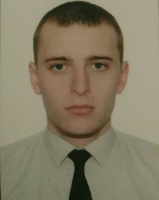 DocumentNumberPlace of issueDate of expiryCivil passportKM611589Izmail00.00.0000Seamanâs passportAB595499Izmail17.01.2022Tourist passport20127Izmail11.07.2021TypeNumberPlace of issueDate of expiryProficiency in Survival Craft (VI/2)20127Izmail11.07.2021Basic Safety Training (VI/1.1-4)26001Izmail15.07.2021SECURITY-RELATED TRAINING AND INSTRUCTION FOR ALL SEAFARERS5330Izmail12.07.2021PositionFrom / ToVessel nameVessel typeDWTMEBHPFlagShipownerCrewingOrdinary Seaman15.06.2016-12.09.2016TatarbunaryGeneral Cargo41106R 32BC-UkraineUkrainian Danube Shipping Company&mdash;